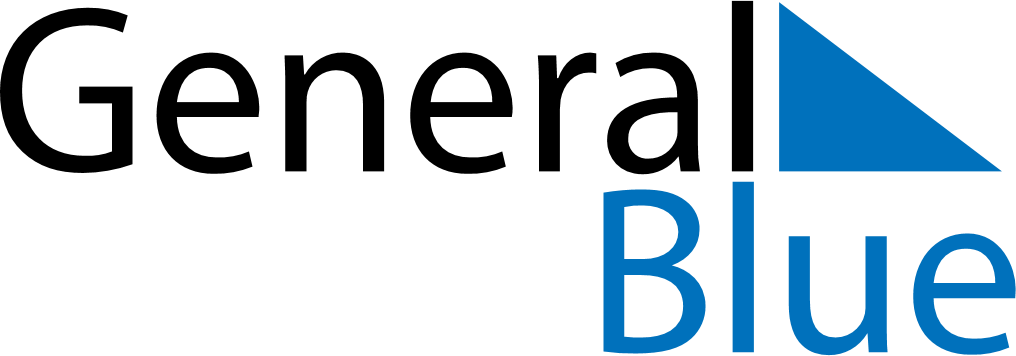 September 2024September 2024September 2024September 2024September 2024September 2024Batsfjord, Troms og Finnmark, NorwayBatsfjord, Troms og Finnmark, NorwayBatsfjord, Troms og Finnmark, NorwayBatsfjord, Troms og Finnmark, NorwayBatsfjord, Troms og Finnmark, NorwayBatsfjord, Troms og Finnmark, NorwaySunday Monday Tuesday Wednesday Thursday Friday Saturday 1 2 3 4 5 6 7 Sunrise: 4:13 AM Sunset: 7:48 PM Daylight: 15 hours and 35 minutes. Sunrise: 4:17 AM Sunset: 7:43 PM Daylight: 15 hours and 26 minutes. Sunrise: 4:22 AM Sunset: 7:38 PM Daylight: 15 hours and 16 minutes. Sunrise: 4:26 AM Sunset: 7:33 PM Daylight: 15 hours and 7 minutes. Sunrise: 4:30 AM Sunset: 7:28 PM Daylight: 14 hours and 57 minutes. Sunrise: 4:35 AM Sunset: 7:23 PM Daylight: 14 hours and 48 minutes. Sunrise: 4:39 AM Sunset: 7:18 PM Daylight: 14 hours and 39 minutes. 8 9 10 11 12 13 14 Sunrise: 4:43 AM Sunset: 7:14 PM Daylight: 14 hours and 30 minutes. Sunrise: 4:47 AM Sunset: 7:09 PM Daylight: 14 hours and 21 minutes. Sunrise: 4:52 AM Sunset: 7:04 PM Daylight: 14 hours and 12 minutes. Sunrise: 4:56 AM Sunset: 6:59 PM Daylight: 14 hours and 3 minutes. Sunrise: 5:00 AM Sunset: 6:54 PM Daylight: 13 hours and 54 minutes. Sunrise: 5:04 AM Sunset: 6:49 PM Daylight: 13 hours and 45 minutes. Sunrise: 5:08 AM Sunset: 6:44 PM Daylight: 13 hours and 36 minutes. 15 16 17 18 19 20 21 Sunrise: 5:12 AM Sunset: 6:39 PM Daylight: 13 hours and 27 minutes. Sunrise: 5:16 AM Sunset: 6:35 PM Daylight: 13 hours and 18 minutes. Sunrise: 5:21 AM Sunset: 6:30 PM Daylight: 13 hours and 9 minutes. Sunrise: 5:25 AM Sunset: 6:25 PM Daylight: 13 hours and 0 minutes. Sunrise: 5:29 AM Sunset: 6:20 PM Daylight: 12 hours and 51 minutes. Sunrise: 5:33 AM Sunset: 6:15 PM Daylight: 12 hours and 42 minutes. Sunrise: 5:37 AM Sunset: 6:11 PM Daylight: 12 hours and 33 minutes. 22 23 24 25 26 27 28 Sunrise: 5:41 AM Sunset: 6:06 PM Daylight: 12 hours and 24 minutes. Sunrise: 5:45 AM Sunset: 6:01 PM Daylight: 12 hours and 15 minutes. Sunrise: 5:49 AM Sunset: 5:56 PM Daylight: 12 hours and 7 minutes. Sunrise: 5:53 AM Sunset: 5:51 PM Daylight: 11 hours and 58 minutes. Sunrise: 5:57 AM Sunset: 5:47 PM Daylight: 11 hours and 49 minutes. Sunrise: 6:01 AM Sunset: 5:42 PM Daylight: 11 hours and 40 minutes. Sunrise: 6:06 AM Sunset: 5:37 PM Daylight: 11 hours and 31 minutes. 29 30 Sunrise: 6:10 AM Sunset: 5:32 PM Daylight: 11 hours and 22 minutes. Sunrise: 6:14 AM Sunset: 5:28 PM Daylight: 11 hours and 13 minutes. 